INSPIRACJE DLA NAUCZYCIELI EDUKACJI WCZESNOSZKOLNEJ 
NA FACEBOOKU     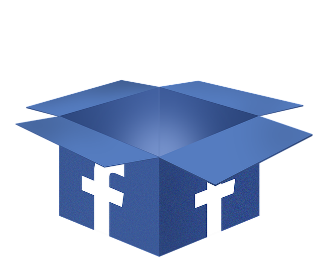 Krokotakhttps://www.facebook.com/krokotak-192315615947/2. Moje Dzieci Kreatywniehttps://www.facebook.com/BlogMojeDzieciKreatywnie/3. Edunews.pl - Portal o nowoczesnej edukacjihttps://www.facebook.com/edunews/4. Superbelfrzyhttps://www.facebook.com/superbelfrzy/5. Edukacja Wczesnoszkolnahttps://www.facebook.com/edukacjawczesnoszkolnaedupl/5. Wczesnoszkolni.plhttps://www.facebook.com/wczesnoszkolni/7. W mojej klasie https://www.facebook.com/wmojejklasie/8. Edukacja z pomysłemhttps://www.facebook.com/123pomyslnaedukacje/9. W Kasi klasiehttps://www.facebook.com/WKasiklasie/10. Wylęgarnia pomysłówhttps://www.facebook.com/kolorowopomyslowo/11. Kreatywne prace plastycznehttps://www.facebook.com/kreatywnepraceplastyczne/12. Edukacja z Montessorihttps://www.facebook.com/edukacjazmontessori/13. Belferkowo https://www.facebook.com/Belferkowo-edukacja-przedszkolna
-i-wczesnoszkolna-pomoce-dydaktyczne-947240412007139/14. Worek pełen pomysłówhttps://www.facebook.com/worekpelenpomyslow/15. Kodowanie na dywanie      https://www.facebook.com/kodowanienadywanie/16. Basiowe Gry Planszowehttps://www.facebook.com/planszowe/17. Pani Moniahttps://www.facebook.com/blogpanimonia/18. Eduzabawy.comhttps://www.facebook.com/eduzabawy/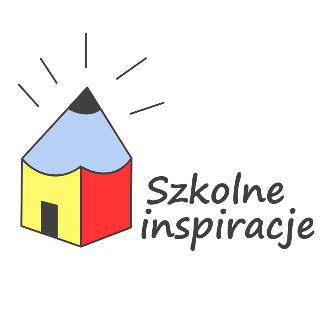 19. Scenariusze lekcjihttps://www.facebook.com/scenariuszelekcji/20. Szkolne inspiracjehttps://www.facebook.com/szkolneinspiracje/